  Бишкек шаары                     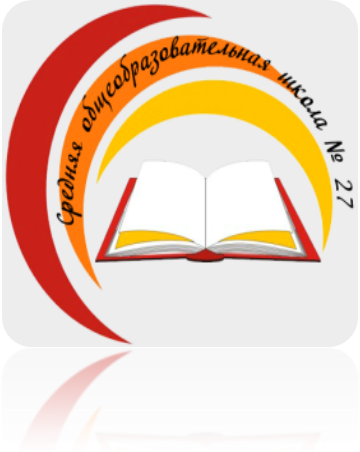   Биринчи май району         №27 жалпы билим берүүчү орто мектебиМамлекеттик  тил  усулдук    бирикмеси                                                                    Ачык сабакКептик  тема: Кыш Грамматикалык тема: Бир өңчөй мүчөлөрдү кайталоо Мугалим: Өсүкбаева Аида Асангазиевна                                                                     2018 -2019- окуу жылы9- А класс.Кыргыз тили. Сабагынын планы. Мугалим :Өсүкбаева Аида АсангазиевнаСабактын кептик темасы; КышГрамматикалык тема; Бир өңчөй мүчөлөрдү кайталоо.Сабактын максаттары/күтүлүүчү натыйжалары:Тилдик: Окуучулар бир өңчөй мүчөлөр жөнүндө айтып беришет. Бир өңчөй мүчөлөрдү катыштырып сүйлөмдөрдү түзүшөт. Бир өңчөй мүчөлөрдүн түрлөрүн окуучулар бири -бирине суроо берүү аркылуу текшерип биле алышат. Кептик-катнаштык: Кырдаалга жараша маалымат сураганга, жооп бергенге машыгат. Көргөндөрүн уккандарын эстеп калууга үйрөнөт.Социо-маданий: Спорт ден -соолукка пайдалуу экенин билишет.Сабактын тиби:Өтүлгөн материалдарды системалаштырууСабактын ресурстары: ОТК ,сүрөттөр.Сабактын жүрүшү:Мугалимдин ишмердүүлүгү.Окутуучу жана өнүктүрүүчү компоненттери,тапшырмалар жана көнүгүүлөрОкуучулардын ишмердүүлүгү.Сабакта өз ара аракеттерди уюштуруунун формалары.                    КоментарийлерКыргыз тилин экинчи тил  катары окутууда мугалим менен окуучулар эле эмес, окуучулар өз ара  тыгыз карым-катнаш мамиледе болуусу шарт. Ошондуктан, салттуу учурашуудан айырмаланып, окуучулар бири-бири менен учурашуусун уюштуруу сабактын башында жагымдуу жагдайды гана түзбөстөн, окутуу процессин реалдуу коммуникация процессине жакындатат 1.Сабактын киришүү бөлүгү.Окуу ишмердүүлүгүнө мотивдештирүү 1.Сабактын киришүү бөлүгү.Окуу ишмердүүлүгүнө мотивдештирүү 1.Сабактын киришүү бөлүгү.Окуу ишмердүүлүгүнө мотивдештирүүСаламдашуу.Саламатсыңарбы балдар.Балдар терезени карагылачы. Аба ырайы кандай экен?Азыр кайсы мезгил? Аба ырайы жакшы болуп турганда кайда баргыңар келет?Окуучулар учурашып,берилген суроолорго жооп беришет.Сабактын максаттарын коюуда максаттарды так белгилөө, ишке ашырыла турган милдеттерди аныктоо гана маанилүү болбостон, максат коюу окуучунун сабакка кызыгуусун ойготууну  да көздөгөндүктөн, окуучулар  бүгүнкү сабакта эмне иштерди жана кантип аткарарын мугалим менен бирге талкуулап, сүйлөшүп алуусу керек.2.Сабактын негизги бөлүгү.Өтүлгөн теманы кайталоо, үйгө берилген тапшырманы текшерүү 2.Сабактын негизги бөлүгү.Өтүлгөн теманы кайталоо, үйгө берилген тапшырманы текшерүү 2.Сабактын негизги бөлүгү.Өтүлгөн теманы кайталоо, үйгө берилген тапшырманы текшерүү Үйгө тапшырманы айтып бергиле .Андан кийин  өтүлгөн темаларды кайталайбыз Ал үчүн атайын сүрөттөрдү даярдагам,  иштегенге жеңил болсун деп схема менен.( 1 слайд)Окуучулар текстти айтып беришет.Сүрөттөрдү карап сүйлөмдөрдү схемага салып түзүшөт. Бир өңчөй мүчөлөрдү табышат.Сабактын башталышында ишмердүүлүктү так жана туура уюштуруу аркылуу сабактын эффективдүү болушуна өбөлгө түзөбүз. Окуучулар эмне жумуш аткарарын, эмне үчүн муну аткара турганын, ал аракеттери кандай критерийлер менен баалана турганын билишсе, окутуу процессин мугалим менен кошо көзөмөлгө алып турушат.                         3.Жаңы теманы түшүндүрү Балдар тактага көңүл бургула сүрөттөрдү карап бүгүнкү өтө турган темабыз эмне жөнүндө сөз болоорун айтып бергиле. (2 слайд)Окуучулар сүрөттөрдү карап божомолдоп сүйлөп беришет.  Эми баарыбыз тактадагы жаңы сөздөргө көңүл бурабыз. Ушул сөздөр биздин текстте кездешет.Катаал- суровыйӨрөөн- долина                                       I топТоют- корм для скотаКыштоо- зимовок для скотаМол- много                                            II топАсырашат- ухаживаетБул сөздөрдү окуп чыкыла. Тилиңер жатыксын.  (3 слайд) Эки топко бөлүнгөн окуучуларга сөздүк берилет. Тобунда иштешип сөздөрдүн  маанисин табышат. Сөз айкаштарды, сүйлөмдөрдү түзүшөт.Бири –биринин жоопторун толуктаганга арекет кылышат. Суроолорго жооп беришет. Айтылган жооптор биринчи окуучулар арасында туураланат андан кийин жетишпеген жагын мугалим толуктайт. Окуучулар сөдөрдү кайталап сүйлөп жатып  сөздөр эсинде жакшы сакталып калатОкуучунун тилдик компетенттүүлүгүн өстүрүү  максатында сөздүк ишин  ийгиликтүү өткөрүүдө жаңы сөздөрдүн мааниси ар түрдүү жолдор (семантизация) менен ачылат.  Жаңы  лексика окуучунун кебинде бекемделип калыш керек.  .Балдар сөздөр менен таанышып алдык эми тексттке көңүл бурабыз. Текст « Кыш» . Кана балдар силер туура тапкандай бүгүн «Кыш» деген текстти өтөбүз.                            КышКыргызстандын кышы суук жана катаал болот.Фергана, Чүй, Ысык -Көл, өрөөндөрүнө караганда Таласс, Нарын,өрөөндөрүндө кыш суугураак келет.Ак Сай, Арпа, Суусамыр, Чоң Алай жайлоолорунда жана Чаткал өрөөнүндө кар калың түшүп , суук катуу болот. Ошондуктан, ал жерлерде жашагандар, малчылар, чабандар кыш камын эртээрек көрүшөт. Азык түлүктү үч төрт айга жетээрлик даярдап алышап, кыштоолордогу короолорду бекемдеп, тоютту мол камдашат.Кыштоолорго  электр тогу тартылып, көмүр газда жеткирилет.Сууктан ит  куштан сактап , малчылар малды жакшы асырашат. Кыргызстандын кышы ноябрь, декабрь, январь, февраль, март айларын камтып, узакка созулатОкуучулар сүрөттөр аркылуу божомолдоп айткан тема туура экенине ынанышат. Окуучулар окуп чыгып кайсы жаңы сөздөр кездешкенин алардын маанисин айтып беришет. Ошондуктан  окуучуга  ушул учурда  жаңы сөздөрдүн ар бирин өз кебинде колдонулушу  үчүн  мындай  иштер зарыл: сүрөттөр аркылуу түшүнүп кабыл алуу,  сөздөрдү туура  окуу, жекече кайталоо, хор менен да кайталоо, сөз айкаштарда же сүйлөмдө колдонуу, сабак учурунда кептик кырдаалдарда кептик үлгүлөр аркылуу  да, эркин да колдонуу. Ар бир жаңы сөздү ушул айтылгандардын кайсынысы менен бериш керегин мугалим чыгармачылык менен чечет.Текстти окуп бүтүңөр эми тобуңарда талкуулап схема боюнча жооп бергиле(4 слайд) Окуучулар схемага салып жооп беришет. Топтор бири биринин катасын оңдошотжана толукташат.Текст менен таанышып бышыктап бүттүк. Эми тобуңарда тактадагы сүрөттүн бирөөнү тандап презентация жасайсыңар.  (5 слайд)Бул бөлүктө окуучулар кышкы спорттун бир түрүн тандап аны презентациялашат. Мындай ыкма менен иштөө окуучулардын изденүүсүн жогорулатат. Фантазиясын өстүрөт.3.Өтүлгөн материалды бышыктоо3.Өтүлгөн материалды бышыктоо3.Өтүлгөн материалды бышыктооЖогорудагы текстте жана презентацияңарда катышкан бир өңчөй мүчөлөрдү таап дептерге жазасыңар жана ар бир группадан экиден окуучу ооз эки жооп беришет.Окуучулар жооп беришет жана бири бирин катасын текшерип,тууралашат.Ар бир окуучу сабактын аягында  өзүн-өзү баалаганга  мүмкүнчүлүк алат. Экинчи тилде бул ишмердүүлүккө кептик үлгүлөр сунушталыш керек. Ушул кептик үлгүлөр тактада көрүнө жерде илинип турса, сабактан-сабакка ал үлгүлөрдү колдонуу менен окуучу сабактагы өз ишин баалоого, жыйынтыктаганга үйрөнөт.4.Үйгө тапшырма берүү4.Үйгө тапшырма берүү4.Үйгө тапшырма берүүКышкы өзүңөргө жаккан спорттун түрүнө 12 сүйлөмдөн турган аңгеме түзүп келгиле.Окуучуларга тапшырма кандай аткарылаары түшүндүрүлүп берилет..